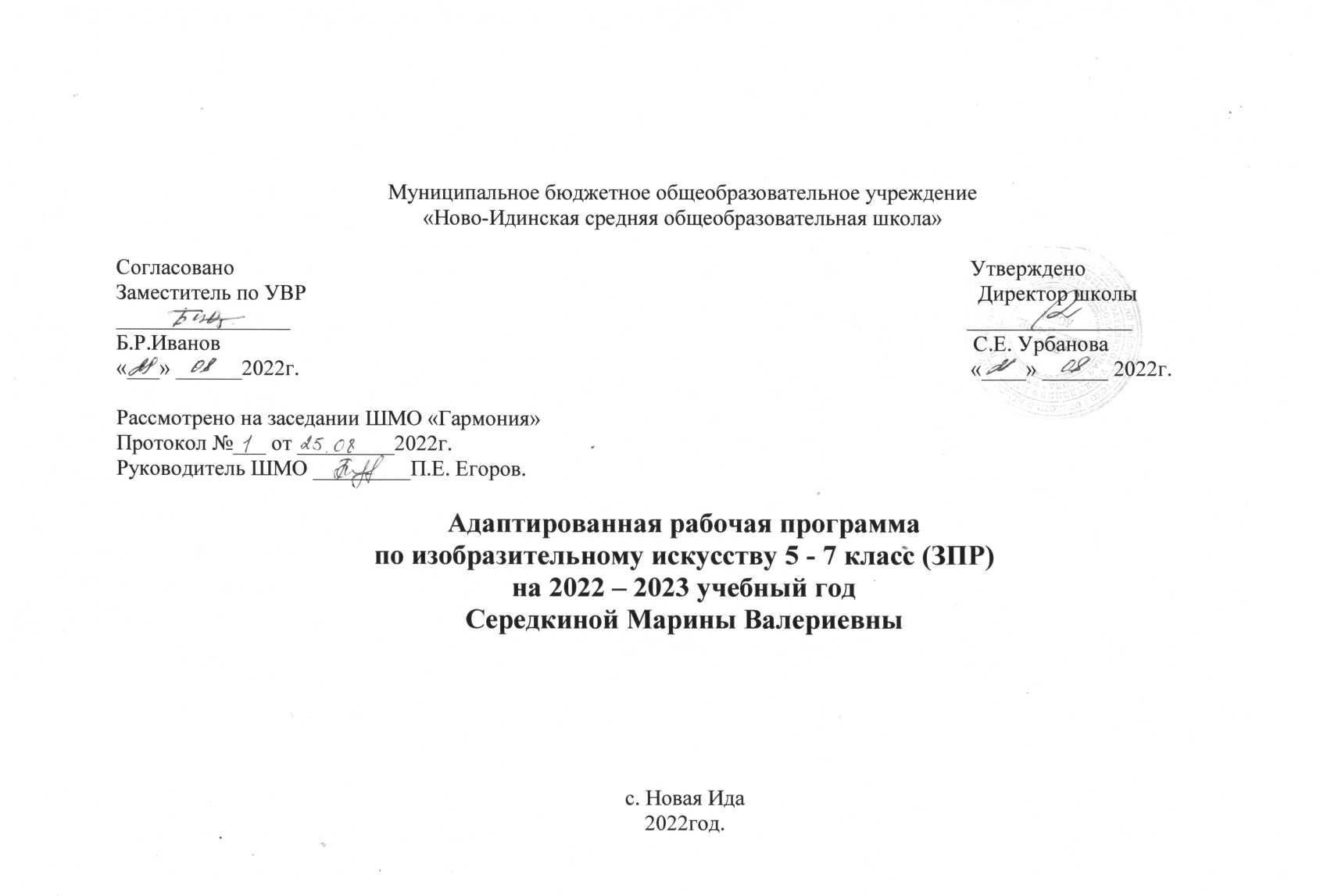 Класс 5. 6.7 класс.Количество часов : за год 34 часа, в неделю 1 час.Программное обеспечение:1.Рабочая программа по изобразительному искусству для 5 класса составлена на основе авторской программы Б.М.Неменского «Изобразительное искусство. Рабочие программы под ред. Б.М.Неменского. 5-9 классы. М.: Планета, 2013г.»2.ГоряеваН.А.,ОстровскаяО.В.Подред.НеменскогоБ.М.Изобразительное  искусство.Декоративно—прикладноеискусствовжизничеловека.5класс.«Просвещение».1.ПОЯСНИТЕЛЬНАЯ ЗАПИСКАРабочая программа по предмету «Изобразительное искусство» рассчитана на учащихся 5– 6 - 7 классовсзадержкой психического развитияиадаптирована для обучения данной категории обучающихся с учетом особенностей их психофизического развития, индивидуальных возможностей, и при необходимости обеспечивающая коррекцию нарушений развития и социальную адаптацию. Программанаправлена на формирование у детей с задержкой психического развития общей культуры, обеспечивающей разностороннее развитие их личности (нравственное, эстетическое, социально-личностное, интеллектуальное, физическое) в соответствии с принятыми в семье и обществе нравственными и социокультурными ценностями; а также на овладение учебной деятельностью и разработана с учётом психолого-педагогической характеристики.Цель: формирование художественной культуры учащихся, ознакомление с народным, национальным и мировым художественным наследием, развитие потребности в постоянном общении с произведениями искусства, приобщение к искусству как духовному опыту поколений, овладение способами художественной деятельности, развитие индивидуальности и творческих способностей ребенка. А также создание условий для:обеспечения прав детей, имеющих особые образовательные потребности, на получение образования; достижения выпускниками основной школы целевых установок, определяемых личностными, семейными, общественными, государственными потребностями и возможностями ребёнка, индивидуальными особенностями его развития и состояния здоровья.Достижение поставленной цели связывается с решением следующих задач:формирование у учащихся, посредством содержания предмета «Изобразительное искусство»,  нравственно-эстетической отзывчивости на прекрасное и безобразное в жизни и искусстве;формирование художественно-творческой активности школьника и развитие творческого подхода к изучению предмета посредством применения    изобразительных методов;овладение образным языком изобразительного искусства посредством формирования художественных знаний, умений и навыков;применение полученных знаний и навыков в практической деятельности;выражению в творческих работах своего отношения к окружающему миру; формирование понимания красоты, гармонии цветового богатства действительности; воспитание эмоциональной отзывчивости и культуры восприятия произведений профессионального и народного изобразительного искусства; любви к родной природе, своему народу, Родине, уважения к ее традициям, героическому прошлому, многонациональной культуре; ознакомление с творчеством выдающихся художников прошлого и настоящего. Коррекционные задачи для обучающихся с задержкой психического развития, решаемые при реализации программы:создание условий для адаптации обучающихся при переходе с первого уровня обучения на второй уровень основной школы;создание условий для усвоения базового освоения предмета «Изобразительное искусство»;формирование и развитие познавательного интереса обучающихся;создание благоприятного климата для реализации индивидуальных способностей;предоставление обучающимся возможности для эффективной самостоятельной работы посредством индивидуального подхода.Особые образовательные потребности обучающихся с задержкой психического развития.Для обучающихся с задержкой психического развития, характерны следующие специфические  образовательные  потребности:наглядно-действенный характер содержания образования;упрощение системы учебно-познавательных задач, решаемых в процессе образования;специальное обучение «переносу» сформированных знаний и умений в новые ситуации взаимодействия с действительностью;необходимость постоянной актуализации знаний, умений и одобряемых обществом норм поведения;стимуляция познавательной активности, формирование потребности в познании окружающего мира и во взаимодействии с ним;специальная психокоррекционная помощь, направленная на формирование произвольной саморегуляции в условиях познавательной деятельности и поведения;специальная психокоррекционная помощь, направленная на формирование способности к самостоятельной организации собственной деятельности и осознанию возникающих трудностей, формированию умения запрашивать и использовать помощь взрослого;специальная психокоррекционная помощь, направленная на развитие разных форм коммуникации;специальная психокоррекционная помощь, направленная на формирование навыков социально одобряемого поведения в условиях максимально расширенных социальных контактов.Программа ориентирована на достижение планируемых результатов ФГОС ООО для детей с задержкой психического развития: личностные результаты, метапредметные результаты, предметные результаты, познавательные, коммуникативные, регулятивные, ИКТ-компетентность,  формирование читательской компетентности.2.ХАРАКТЕРИСТИКА УЧЕБНОГО ПРЕДМЕТАПсихолого-педагогическая характеристика обучающихсясзадержкой психического развития.Обучающиеся сзадержкой психического развития– это дети, имеющие недостатки в психологическом развитии, подтвержденные психолого-медико-педагогической комиссией.Все обучающиеся с задержкой психического развития испытывают в той или иной степени выраженные затруднения в усвоении учебных программ, обусловленные недостаточными познавательными способностями, специфическими расстройствами психологического развития (школьных навыков, речи и др.), нарушениями в организации деятельности и/или поведения. Общими для всех обучающихся с задержкой психического развития являются в разной степени выраженные недостатки в формировании высших психических функций, замедленный темп либо неравномерное становление познавательной деятельности, трудности произвольной саморегуляции. Достаточно часто у обучающихся отмечаются нарушения речевой и мелкой ручной моторики, зрительного восприятия и пространственной ориентировки, умственной работоспособности и эмоциональной сферы.3.МЕСТО УЧЕБНОГО ПРЕДМЕТАВ соответствии с требованиями Федерального государственного образовательного стандарта основного общего образования предмет «Изобразительное искусство» изучается с 5-го по 7-й класс. Учебный  план образовательного учреждения на этапе основного общего образования включает 102 учебных часа для обязательного изучения предмета «Изобразительное искусство».Общее количество уроков в неделю: 5класс -1 час в неделю; соответственно в год - 34 часа.6класс -1 час в неделю; в год - 34 часа.7класс -1 час в неделю; в год - 34 часа.	4.ЦЕННОСТНЫЕ ОРИЕНТИРЫ СОДЕРЖАНИЯ УЧЕБНОГО ПРЕДМЕТАОбучающиеся задержкой психического развития (вариант 7.2) получают образование в обычных общеобразовательных классах, полностью соответствующее по итоговым достижениям к моменту завершения обучения, образованию обучающихся, не имеющих ограничений по возможностям здоровья, в те же сроки обучения (5-9 классы).Условия и виды дифференцированной помощи детям с задержкой психического развитияДля повышения эффективности обучения учащихся с задержкой психического развития создаются специальные условия:Ребенок сидит в зоне прямого доступа учителя.Следует давать ребенку больше времени на запоминание и отработку учебных навыков.Индивидуальная помощь в случаях затруднения.Дополнительные многократные упражнения для закрепления материала.Более частое использование наглядных дидактических пособий и индивидуальных карточек, наводящих вопросов, алгоритмов действия, заданий с опорой на образцы.В системе обучения используются различные виды помощи:учебные;стимулирующие;направляющие;обучающие и др.Учебная помощь. Осуществляется коррекция в соответствии с уровнем реальной школьной успеваемости, этапных целей и требований урока, объема и уровня сложности учебных заданий.Стимулирующая помощь. Необходимость в такой помощи возникает тогда, когда ребенок не включается в работу после получения задания или когда работа завершена, но выполнена неверно. В первом случае учитель помогает ребенку организовать себя, мобилизовать внимание, ободряя его, успокаивая, вселяя уверенность в способности справиться с задачей. Учитель спрашивает у ребенка, понял ли он задание, и если выявляется, что нет, повторно разъясняет его. Во втором случае учитель указывает на наличие ошибки в работе и необходимость проверки предложенного решения.Направляющая помощь. Данный вид помощи должен быть предусмотрен для случаев, когда возникают затруднения в определении средств, способов деятельности, планировании – в определении первого шага и последующих действий. Эти затруднения могут быть обнаружены им в самом процессе работы или уже после того, как работа закончена, но сделана неправильно. В этом случае педагог косвенно направляет ребенка на правильный путь, помогает ему сделать первый шаг, наметить план действий.Обучающая помощь. Необходимость обучающей помощи возникает в тех случаях, когда другие ее виды оказываются недостаточными, когда надо непосредственно указать или показать, что и как следует делать для того, чтобы решить предложенную задачу или исправить допущенную в ходе решения ошибку.5. РЕЗУЛЬТАТЫ ОСВОЕНИЯ УЧЕБНОГО ПРЕДМЕТА МАТЕРИАЛАЛичностные результатыотражаются в индивидуальных качественных свойствах, которые должны приобрести обучающиеся в процессе освоения учебного предмета «Изобразительное искусство»:воспитание патриотизма, любви и уважения к Отечеству, чувства гордости за свою Родину, прошлое и настоящее многонационального народа России; осознание своей этнической принадлежности, знание культуры своего народа, своего края, основ культурного наследия народов России и человечества; формирование ответственного отношения к учению, готовности испособности обучающихся к саморазвитию и самообразованию на основе мотивации к обучению и познанию;формирование осознанного, уважительного и доброжелательного отношения к другому человеку, его мнению, мировоззрению, культуре; готовности и способности вести диалог с другими людьми и достигать в нём взаимопонимания;формированиенравственных чувств и нравственного поведения, осознанного и ответственного отношения к собственным поступкам;формирование коммуникативной компетентности в общении и сотрудничестве со сверстниками, взрослыми в процессе образовательной, творческой деятельности.Метапредметные результаты характеризуют уровень сформированности универсальных способностей учащихся, проявляющихся в познавательной и практической творческой деятельности:умение оценивать правильность выполнения учебной задачи,собственные возможности её решения;владение основами самоконтроля, самооценки, принятия решенийи осуществления осознанного выбора в учебной и познавательной деятельности;умение организовывать учебное сотрудничество и совместную деятельность с учителем и сверстниками; работать индивидуально и в группе: находить общее решение и разрешать конфликты на основе согласования позиций и учёта интересов; формулировать, аргументировать и отстаивать своё мнение.Предметные результаты характеризуют опыт учащихся в художественно-творческой деятельности, который приобретается и закрепляется в процессе освоения учебного предмета:формирование основ художественной культуры обучающихся;развитие наблюдательности, зрительной памяти, ассоциативного мышления, художественного вкуса и творческого воображения;развитие визуально-пространственного мышления как формы эмоционально-ценностного освоения мира;освоение художественной культуры во всём многообразии её видов, жанров и стилей;воспитание уважения к истории культуры своего Отечества, выраженной в архитектуре, изобразительном искусстве, в национальных образах предметно-материальной и пространственной среды, в понимании красоты человека;приобретение опыта создания художественного образа в разных видах и жанрах визуально-пространственных искусств: изобразительных (живопись, графика, скульптура), декоративно-прикладных, в архитектуре и дизайне; приобретение опыта работы различными художественными материалами и в разных техниках в различных видах визуально-пространственных искусств;развитие потребности в общении с произведениями изобразительного искусства;формирование активного отношения к традициям художественной культуры как смысловой, эстетической и личностно значимой ценности;развитие индивидуальных творческих способностей обучающихся,формирование устойчивого интереса к творческой деятельности.Предметные результаты по годам обучения5 класс:знать истоки и специфику образного языка декоративно-прикладного искусства;знать особенности уникального крестьянского искусства, семантическое значение традиционных образов, мотивов (древо жизни, конь, птица, солярные знаки);знать несколько народных художественных промыслов России;различать по стилистическим особенностям декоративное искусство разных народов и времён (например, Древнего Египта, Древней Греции, Китая, Западной Европы XVII века);различать по материалу, технике исполнения,  современные виды декоративно-прикладного искусства (художественное стекло, керамика, ковка, литьё, гобелен, батик и т. д.); выявлять в произведениях декоративно-прикладного искусства (народного, классического, современного) связь конструктивных, декоративных, изобразительных элементов, а также видеть единство материала, формы и декора;умело пользоваться языком декоративно-прикладного искусства, принципами декоративного обобщения, уметь передавать единство формы и декора (на доступном для данного возраста уровне);выстраивать декоративные, орнаментальные композиции в традиции народного искусства (используя традиционное письмо Гжели, Городца, Хохломы и т. д.) на основе ритмического повтора изобразительных или геометрических элементов; создавать художественно-декоративные объекты предметной среды, объединённые общей стилистикой (предметы быта, мебель, одежда,детали интерьера определённой эпохи); владеть практическими навыками выразительного использования фактуры, цвета, формы, объёма, пространства в процессе создания в конкретном материале плоскостных или объёмных декоративных композиций; владеть навыком работы в конкретном материале (батик, витраж и т. п.).6 класс:знать о месте и значении изобразительных искусств в жизни человека и общества;знать о существовании изобразительного искусства во все времена, иметь представление о многообразии образных языков искусства и особенностях видения мира в разные эпохи;понимать взаимосвязь реальной действительности и её художественного изображения в искусстве, её претворение в художественный образ;знать основные виды и жанры изобразительного искусства, иметь представление об основных этапах развития портрета, пейзажа и натюрморта в истории искусства;называть имена выдающихся художников и произведения искусствавжанрах портрета, пейзажа и натюрморта в мировом и отечественном искусстве;понимать особенности творчества и значение в отечественной культуре великих русских художников-пейзажистов, мастеров портрета и натюрморта;знать основные средства художественной выразительности в изобразительном искусстве (линия, пятно, тон, цвет, форма, перспектива), особенности ритмической организации изображения;знать разные художественные материалы, художественные техникии их значение в создании художественного образа;пользоваться красками (гуашь и акварель), несколькими графическими материалами (карандаш, тушь), обладать первичными навыками лепки, уметь использовать коллажные техники;видеть конструктивную форму предмета, владеть первичными навыками плоскостного и объёмного изображений предмета и группы предметов; знать общие правила построения головы человека; уметь пользоваться начальными правилами линейной и воздушной перспективы;видеть и использовать в качестве средств выражения соотношения пропорций, характер освещения, цветовые отношения при изображении с натуры, по представлению и по памяти;создавать творческие композиционные работы в разных материалах с натуры, по памяти и по воображению;активно воспринимать произведения искусства и аргументированно анализировать разные уровни своего восприятия, понимать изобразительные метафоры и видеть целостную картину мира, присущую произведению искусства.7 класс:уметь анализировать произведения архитектуры и дизайна; знать место конструктивных искусств в ряду пластических искусств, их общие начала и специфику;понимать особенности образного языка конструктивных видов искусства, единство функционального и художественно-образных начал и их социальную роль;знать основные этапы развития и истории архитектуры и дизайна, тенденции современного конструктивного искусства; конструировать объёмно-пространственные композиции, моделировать архитектурно-дизайнерские объекты (в графике и объёме);моделировать в своём творчестве основные этапы художественно-производственного процесса в конструктивных искусствах;работать с натуры, по памяти и воображению над зарисовкой и проектированием конкретных зданий и вещной среды;конструировать основные объёмно-пространственные объекты, реализуя при этом фронтальную, объёмную и глубинно-пространственную композицию; использовать в макетных и графических композициях ритм линий, цвета, объёмов, статику и динамику тектоники и фактур;владеть навыками формообразования, использования объёмов в дизайне и архитектуре (макеты из бумаги, картона, пластилина); создавать композиционные макеты объектов на предметной плоскости и в пространстве;создавать с натуры и по воображению архитектурные образы графическими материалами и др.; работать над эскизом монументального произведения (витраж, мозаика, роспись, монументальная скульптура); использовать выразительный язык при моделировании архитектурного ансамбля;использовать разнообразные художественные материалы.6. СОДЕРЖАНИЕ УЧЕБНОГО КУРСА 5 – 6 – 7 классы5 класс (34 часа – 1 час в неделю)1.Древние корни народного искусства. (9 часов) Единство конструкции и декора в традиционном русском жилище. Отражение картины мира в трехчастной структуре и образном строе избы (небо, земля, подземно-водный мир). Традиционные образы народного (крестьянского) прикладного искусства. Солярные знаки. Декоративные изображения, их условно - символический характер. Органическое единство пользы и красоты, конструкции и декора. Подробное рассмотрение различных предметов народного быта, выявление символического значения декоративных элементов. Устройство внутреннего пространства крестьянского дома, его символика. Жизненно важные центры в крестьянском доме. Круг предметов быта и труда и включение их в пространство дома. Праздничный народный костюм – целостный художественный образ. Обрядовые действия народного праздника, их символическое значение.2.Связь времен в народном искусстве (7 часов) Живучесть древних образов в современных народных игрушках, их сказочный реализм. Особенности глиняных игрушек, принадлежащих различным художественным промыслам. Единство формы и декора в игрушке. Из истории развития художественных промыслов: Хохлома, Гжель, Жостово, Городец. Их традиции, своеобразие художественного языка.3.Декор, человек, общество, время (10 часов) Роль декоративного искусства в жизни общества в целом и каждого человека в отдельности. Роль искусства украшения в формировании каждого человека и любого человеческого коллектива. Декоративное искусство Древнего Египта и Древней Греции, эпохи средневековья и эпохи Возрождения, эпохи барокко и классицизма. Символика цвета в украшениях, отличие одежд высших и низших сословий общества. Декоративность, орнаментальность, изобразительная условность искусства геральдики. Символы и эмблемы в современном обществе, значение их элементов.  Стилевое единство декора одежды, предметов быта, зданий определенной эпохи.   4.Современное декоративное искусство (8 часов)Знакомство с современным выставочным декоративно – прикладным искусством. Многообразие материалов и техник современного декоративно – прикладного искусства Пластический язык материала и его роль в создании художественного образа.  Роль выразительных средств в построении декоративной композиции в конкретном материале. Витраж – как один из видов украшения интерьеров. Реализация выбранного замысла в определенном материале. 7.Тематическое планирование по изобразительному искусству в 5 классе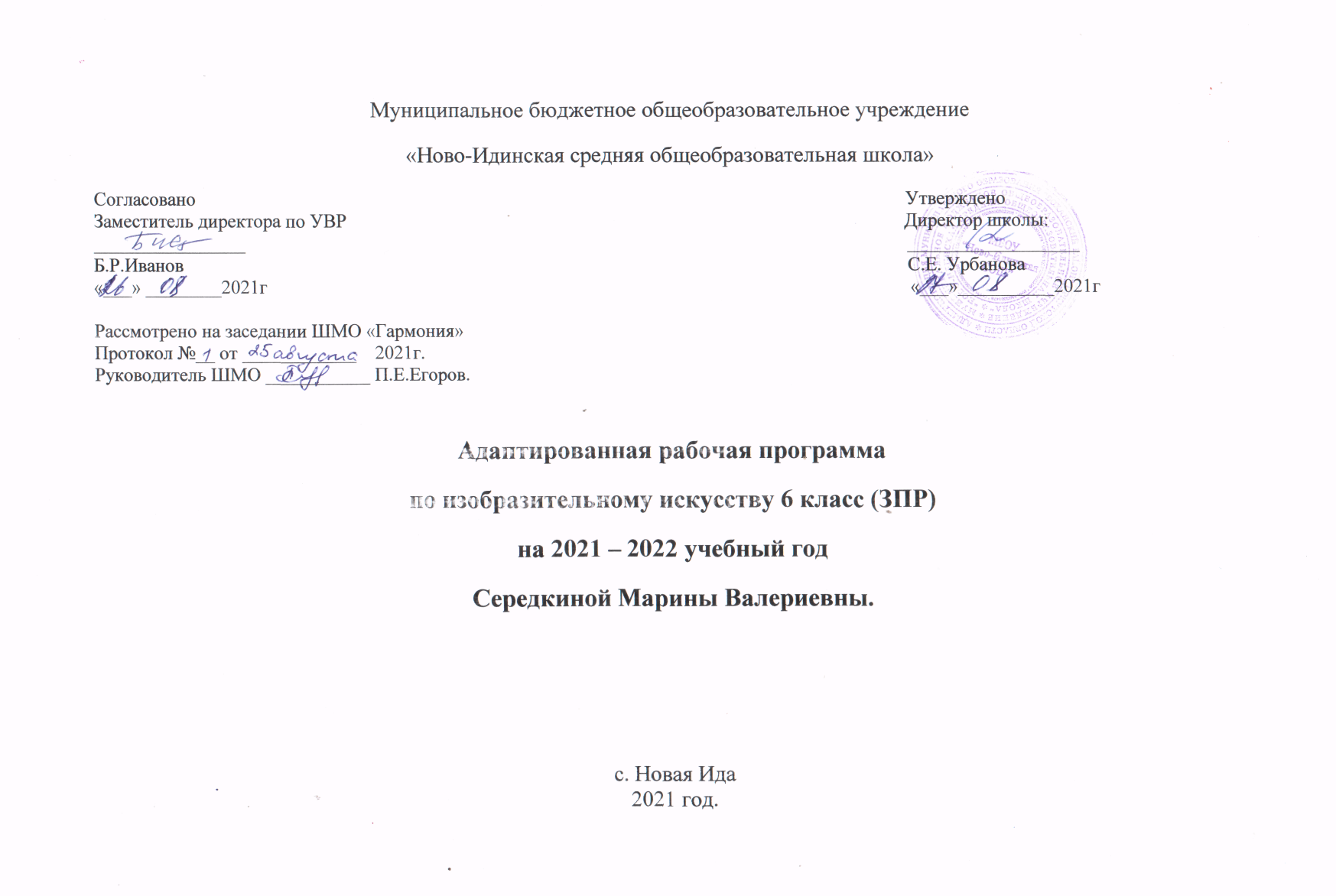 6 классИЗОБРАЗИТЕЛЬНОЕ ИСКУССТВО В ЖИЗНИ ЧЕЛОВЕКА Виды изобразительного искусства и основы их образного языка (8часов)Беседа об искусстве и его видах. Рисунок как самостоятельное графическое произведение. Выразительные возможности объемного изображения. Выразительные свойства линии, виды и характер линии. Пятно в изобразительном искусстве. Роль пятна в изображении и его выразительные возможности. Основные и составные цвета. Выражение в живописи эмоциональных состояний: радость, грусть, нежность и др.Мир наших вещей. Натюрморт (8 часов)Натюрморт в истории искусства натюрморт в живописи, графике, скульптуре. Цвет в живописи и богатство его выразительных возможностей. Выражение цветом в натюрморте настроений и переживаний художника. Графическое изображение натюрмортов. Натюрморт как выражение художником своих переживаний представлений об окружающем его мире.Вглядываясь в человека. Портрет в изобразительном искусстве (10 часов)История возникновения портрета. Портрет как образ определенного реального человека. Портрет в живописи, графике, скульптуре. Скульптурный портрет в истории искусства. Рисунок головы человека в истории изобразительного искусства. Роль и место живописного портрета в истории искусства. Личность художника и его эпоха. Личность героя портрета и творческая интерпретация ее художником.Человек и пространство в изобразительном искусстве. 8 часов)Пейзаж как самостоятельный жанр в искусстве. Анималистический жанр и жанр пейзажа. История возникновения пейзажа как самостоятельного жанра. Законы линейной перспективы и их применение в изображении пейзажа. Пейзаж в тиражной графике. Изображая природу, художник отражает представления людей данной эпохи о прекрасном в окружающей их действительности. Знакомство с разновидностями пейзажного жанра Построение пространства как средство решения образа пейзажа. Роль тона и цвета в изображении пространства (воздушная перспектива)Тематическое планирование по изобразительному искусству 6 класс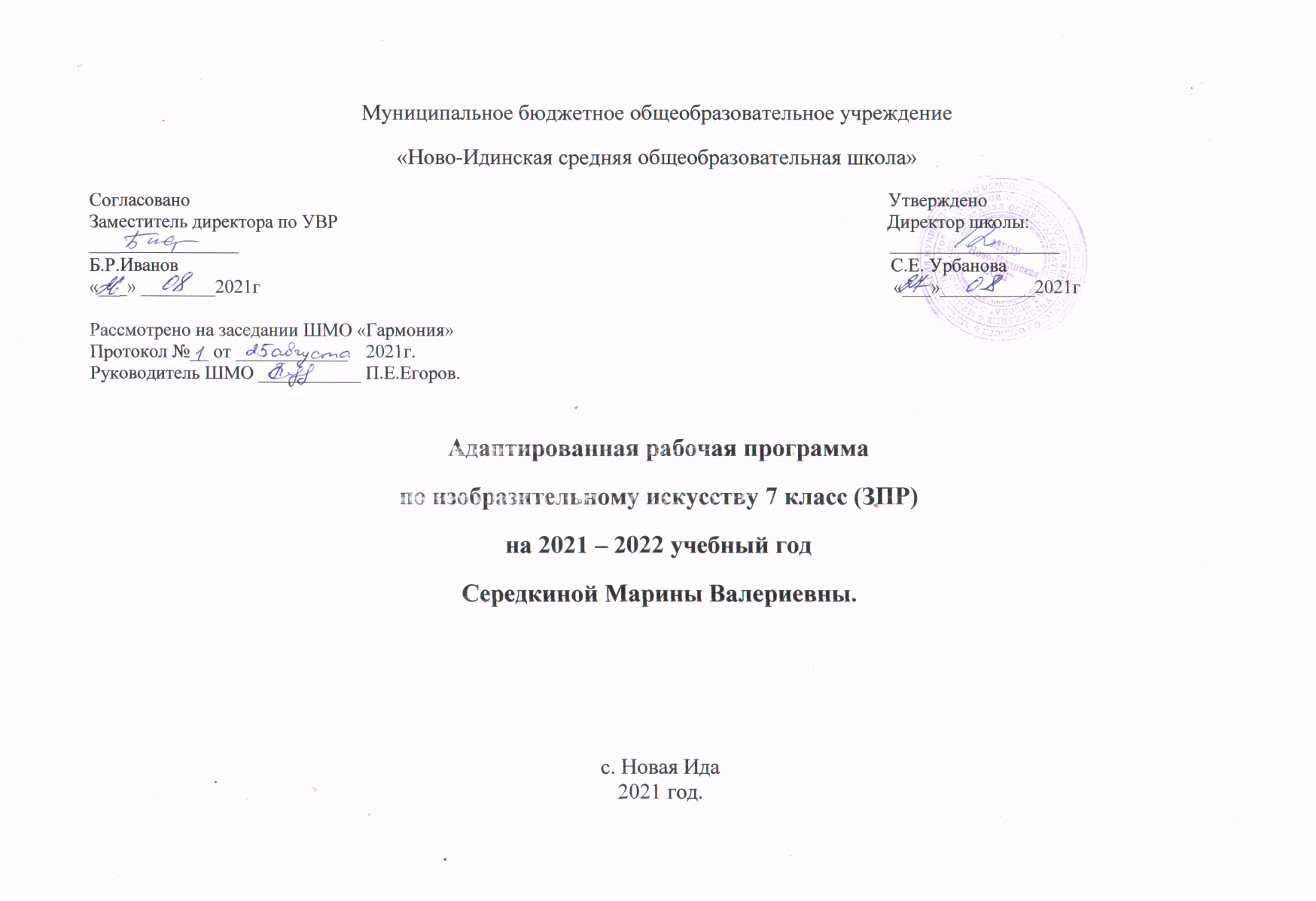 7класс Содержание учебного курса.1.Изображение фигуры человека и образ человека (9 часов) - Овладение даже первичными навыками изображения фигуры и передачи движений человека представляет трудность для ученика, однако представления о разных подходах и способах изображения облегчают эту задачу. Последовательность заданий позволяет постепенно наращивать этот навык. Материал включает все основные виды изобразительной деятельности; рисунок, лепка, живопись. Изображение фигуры человека в истории искусства. Пропорции и строение фигуры человека. Красота фигуры человека в движении. «Великие скульпторы». Изображение фигуры человека с использованием таблицы. Набросок фигуры человека с натуры. Человек и его профессия. Выставка работ «Моя будущая профессия»2. Поэзия повседневности (10 часов) - Поэзия повседневной жизни в искусстве разных народов. Тематическая картина. Бытовой и исторический жанры. Сюжет и содержание в картине. Жизнь каждого дня - большая тема в искусстве. Жизнь в моем городе в прошлых веках. Праздник и карнавал в изобразительном искусстве. Умения и навыки:  изображение учащимися выбранных мотивов из жизни разных народов в контексте традиций поэтики их искусства; составление композиции с различными сюжетами из своей  жизни; создание композиции на темы жизни людей своего города или села в прошлом.3. Великие темы жизни (7 часов) - Вечные темы и великие исторические события в русском искусстве. Тема Великой Отечественной войны в станковом и монументальном искусстве; мемориальные ансамбли. Крупнейшие художественные музеи страны (Государственная Третьяковская галерея, Русский музей, Эрмитаж, Музей изобразительных искусств им. А.С. Пушкина). Знакомство с произведениями выдающихся русских мастеров изобразительного искусства и архитектуры.(А.Рублев, Дионисий, В.В. Растрелли, Э.-М. Фальконе, В.И.Баженов, Ф.С. Рокотов, А.Г.Венецианов,И. Мартос, К.П. Брюллов, А.А.Иванов, В.И.Суриков, И. Е.Репин, И.И. Шишкин, И. И. Левитан, В.М.Васнецов, М.А.Врубель, Б. М. Кустодиев, В. А. Серов, К. С. Петров- Водкин, С. Т. Коненков, В.И. Мухина, В. А. Фаворский) 4. Реальность жизни и художественный образ(8 часов) - Искусство иллюстрации. Слово и  изображение.   Конструктивное и декоративное начало в изобразительном искусстве. Зрительские умения и  их значение для современного человека. Стиль и направление в изобразительном искусстве, личность художника и мир его времени а произведениях искусства. Крупнейшие музеи изобразительного искусства и их роль в культуре. Умения и навыки:  создание творческого проекта по выбору; конструктивный анализ произведений изобразительного   искусства. Тематическое планирование по изобразительному искусству в 7 классе3.НеменскаяЛ.А.Подред.НеменскогоБ.М.Изобразительное искусство.Искусствов   жизни человека. 6 класс. «Просвещение».4.ПитерскихА.С.,ГуровГ.Е.Подред.НеменскогоБ.М.Изобразительноеискусство. Дизайн и архитектуравжизни человека. 7 класс. «Просвещение».№ урока№ п/пНазвание темы урокаКолчас.Раздел. Древние корни народного искусства (9часов)Раздел. Древние корни народного искусства (9часов)Раздел. Древние корни народного искусства (9часов)Раздел. Древние корни народного искусства (9часов)11Древние образы в народном искусстве. Символика цвета и формы.                122Дом-космос. Единство конструкции и декора в народном жилище. 133Коллективная работа «Вот моя деревня».144Внутренний мир русской избы.155Коллективная работа «Проходите в избу».166Конструкция, декор предметов народного быта и труда.Прялка.    177Конструкция, декор предметов народного быта и труда.    Полотенце.188Образы и мотивы  в орнаментах народной вышивки.199Образы и мотивы  в орнаментах народной вышивки(продолжение).1Раздел. Связь времен в народном искусстве(7 часов)Раздел. Связь времен в народном искусстве(7 часов)Раздел. Связь времен в народном искусстве(7 часов)Раздел. Связь времен в народном искусстве(7 часов)110Древние образы, единство формы и декора в народных игрушках. 1211Разработка орнамента для росписи игрушки.1312Лепка собственной модели игрушки.1413Роспись собственной модели игрушки.1514Гжель.1615Городец.1716Хохлома. 1Раздел. Декор - человек, общество, время (10 часов)Раздел. Декор - человек, общество, время (10 часов)Раздел. Декор - человек, общество, время (10 часов)Раздел. Декор - человек, общество, время (10 часов)117Украшение в жизни древних обществ. Роль декоративного искусства в эпоху Древнего Египта.1218 Декоративное искусство Древней Греции. Костюм эпохи Древней Греции.1319Греческая керамика.1420Значение одежды в выражении принадлежности человека к различным слоям общества. 1521Костюм в древнем Китае, традиции и культура китайского народа.1622Костюм эпохи средневековья.1723О чем рассказывают гербы.1824О чем рассказывают гербы (продолжение).1925Что такое эмблемы, зачем они нужны людям.11026Предназначение эмблемы.1Раздел. Декоративное искусство в истории общества (8 часов)Раздел. Декоративное искусство в истории общества (8 часов)Раздел. Декоративное искусство в истории общества (8 часов)Раздел. Декоративное искусство в истории общества (8 часов)127Народная праздничная одежда.1228Эскиз русского  народного костюма.1329 Эскиз орнамента по мотивам вышивки русского народного костюма.1430Изготовление куклы – берегини в русском народном костюме.1531Одежда наших предков и современная мода.1632Праздничные народные гулянья.1733Коллективная работа «Наш веселый хоровод». Международный день семьи (наша семья).1834«Красота земли родной».1№ урокаНазвание темы урокаКолчас.Раздел.Виды изобразительного искусства и основы их образного языка (8часов)Раздел.Виды изобразительного искусства и основы их образного языка (8часов)Раздел.Виды изобразительного искусства и основы их образного языка (8часов)1Введение. Изобразительное искусство в семье пластических искусств. 12Рисунок - основа изобразительного искусства. 13Пятно как средство выражения. 14 Композиция как ритм пятен. 15Цвет. Основы цветоведения.16Цвет в произведениях живописи.17Объемные изображения в скульптуре.18Объемные изображения в скульптуре.19Основы языка изобразительного искусства.1Раздел. Мир наших вещей. Натюрморт (7 часов)Раздел. Мир наших вещей. Натюрморт (7 часов)Раздел. Мир наших вещей. Натюрморт (7 часов)10Художественное познание: реальность и фантазия.111Изображение предметного мира- натюрморта.112Понятие формы. Многообразие форм окружающего мира.113Изображение предмета на плоскости и линейная перспектива.114Освещение. Свет и тень.115Натюрморт в графике.116Цвет в натюрморте. Выразительные возможности натюрморта.1Раздел. Вглядываясь в человека. Портрет  (10 часов)Раздел. Вглядываясь в человека. Портрет  (10 часов)Раздел. Вглядываясь в человека. Портрет  (10 часов)17Образ человека - одна из главных тем искусства118Графический портретный рисунок и выразительность образа человека.119Конструкция головы человека и ее пропорции.120Изображение головы человека в пространстве. Автопортрет.121Портрет в скульптуре.122Портрет в скульптуре (продолжение).123Образные возможности освещения в портрете.124Портрет в живописи.125Роль цвета в портрете.126Роль цвета в портретеОбъединение фантазии и реальности в образе человека.1Раздел. Человек и пространство в изобразительном искусстве (8 часов)Раздел. Человек и пространство в изобразительном искусстве (8 часов)Раздел. Человек и пространство в изобразительном искусстве (8 часов)27Жанры в изобразительном искусстве.128Правила линейной и воздушной перспективы. 129Правила линейной и воздушной перспективы (продолжение).130Пейзаж - большой мир. Организация изображаемого пространства131Пейзаж - настроение. Природа и художник.132Городской пейзаж.133Городской пейзаж(продолжение). Международный день семьи (отдых семьи в городском парке).134Выразительные возможности изобразительного искусства. Язык и смысл.1№ урока№п/пНазвание темы урокаКол.час.«Изображение фигуры человека и образ человека» (9 часов)«Изображение фигуры человека и образ человека» (9 часов)«Изображение фигуры человека и образ человека» (9 часов)«Изображение фигуры человека и образ человека» (9 часов)11Изображение фигуры человека в истории искусств. 122Пропорции и строение фигуры человека. 133Красота фигуры человека в движении. 144Изображение фигуры человека в движении (спортсмен). 155«Великие скульпторы».. 166Изображение фигуры с использованием таблицы.17878Набросок фигуры человека с натуры.Человек и его профессия.1199Человек и его профессия. Выставка работ «Моя будущая профессия», приуроченная к Всемирному дню математики. 1«Поэзия повседневности» (7 часов)«Поэзия повседневности» (7 часов)«Поэзия повседневности» (7 часов)«Поэзия повседневности» (7 часов)110Истоки архитектуры. Первоэлементы архитектуры.1211Памятники культуры. Древнего Египет. Античность.1312Виды монументальной живописи. Фреска. Витраж. Мозаика.1413Интерьер как синтез искусств в архитектуре.1514Интерьер как синтез искусств в архитектуре.1615Создание тематической картины «Жизнь моей семьи».1716Создание тематической картины «Жизнь моей семьи» - продолжение1«Великие темы жизни» (10часов)«Великие темы жизни» (10часов)«Великие темы жизни» (10часов)«Великие темы жизни» (10часов)117Историческая тема в искусстве. Творчество В.И. Сурикова.1218Сложный мир исторической картины.1319Стилевые направления в архитектуре. Русь – храмы.420Зрительские умения и их значения для современного человека.1521Фантастический город будущего.1622Сказочно-былинный жанр. Волшебный мир сказки.1723Библейская тема в изобразительном искусстве. 1824Крупнейшие музей изобразительного искусства и их роль в культуре.1925Эрмитаж – сокровищница мировой культуры.11026Знакомые картины и художники.1«Реальность жизни и художественный образ» (8 часов)«Реальность жизни и художественный образ» (8 часов)«Реальность жизни и художественный образ» (8 часов)«Реальность жизни и художественный образ» (8 часов)127Плакат и его виды шрифты.1228Плакат и его виды шрифты (продолжение)1329Книга. Слово и изображение. 1430Искусство иллюстрации.1531Зрительские умения и их значение для современного человека.1632История искусства и история человечества. 1733Стиль и направление в изобразительном искусстве.1834Архитектура барокко и классицизма.1